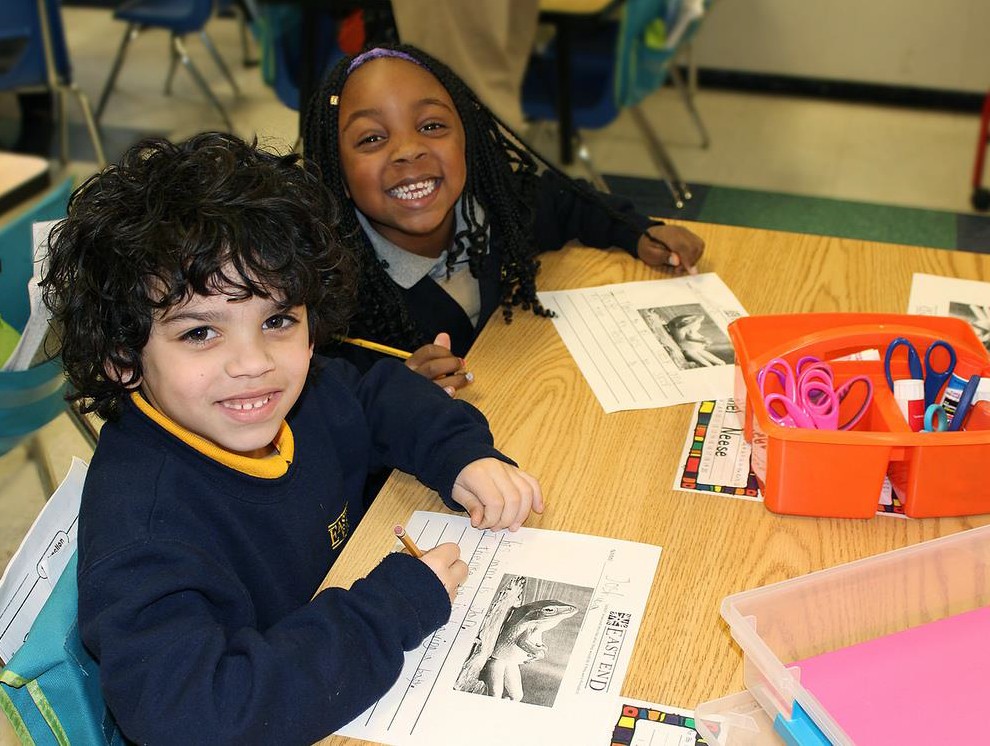 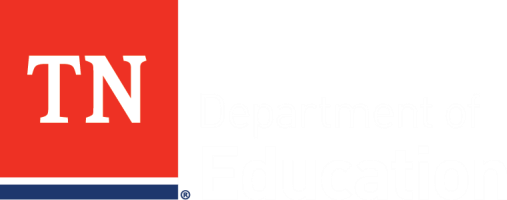 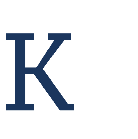 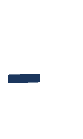 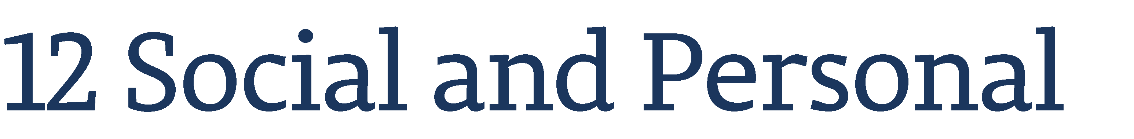 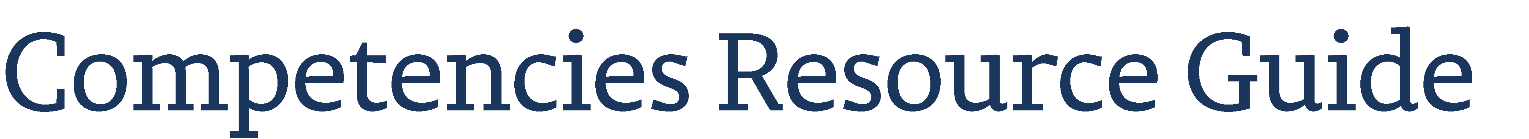 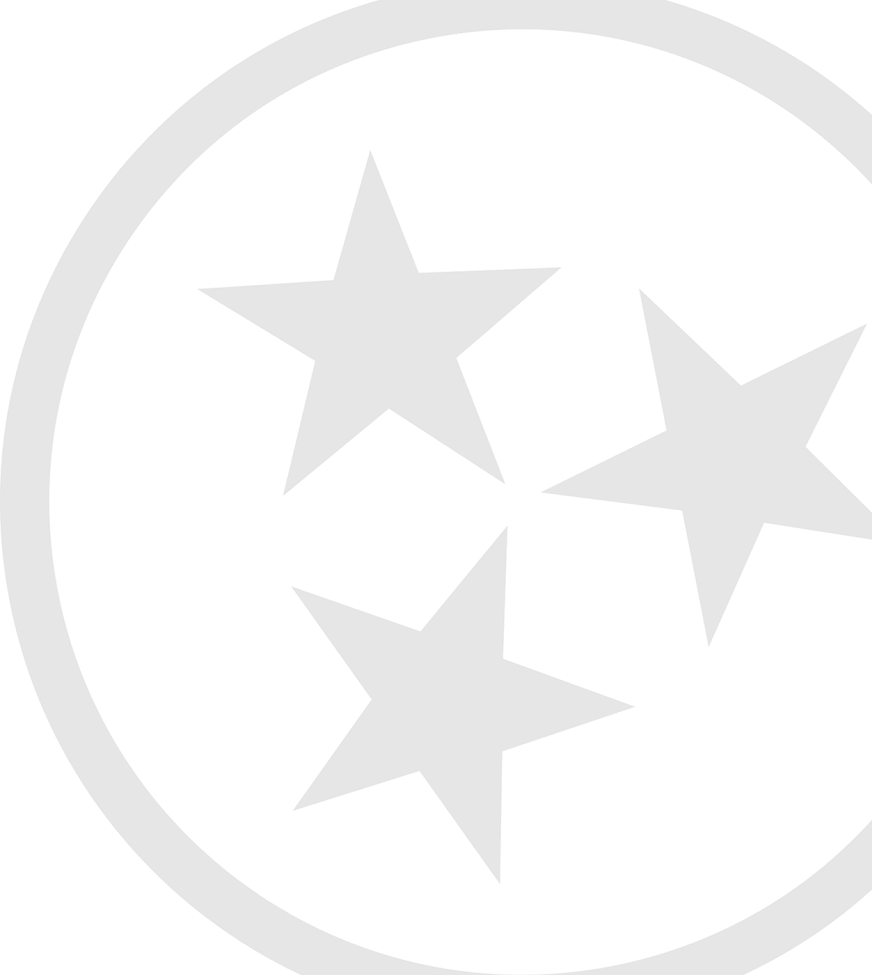 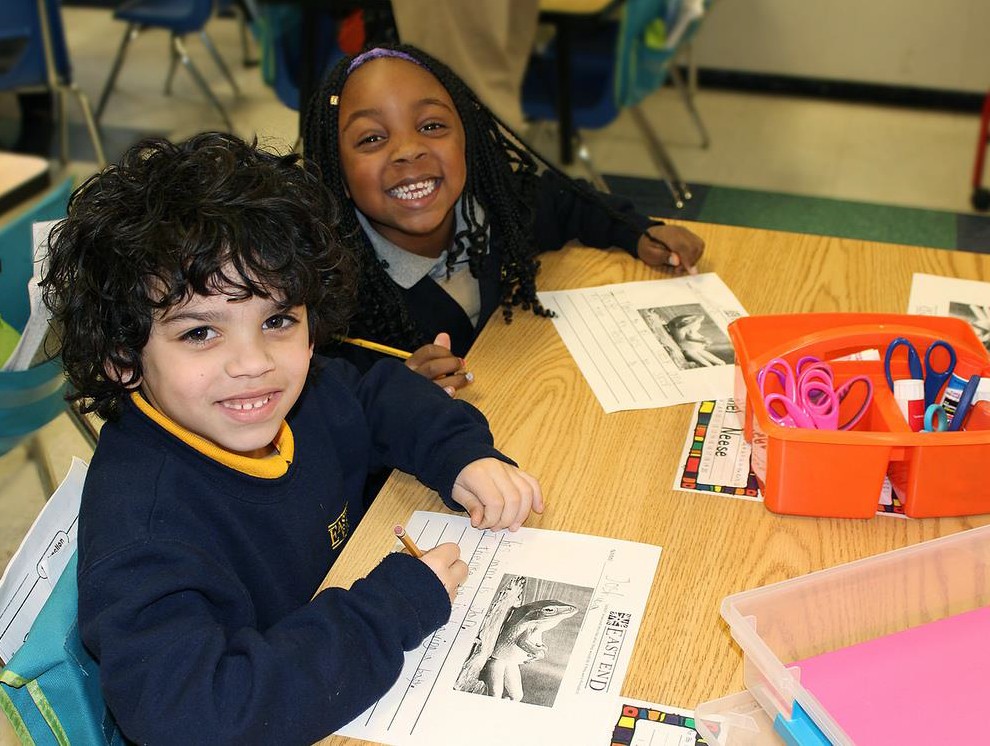 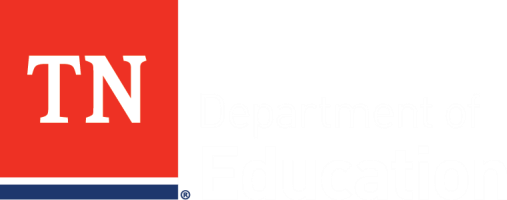 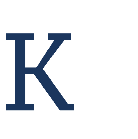 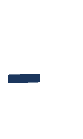 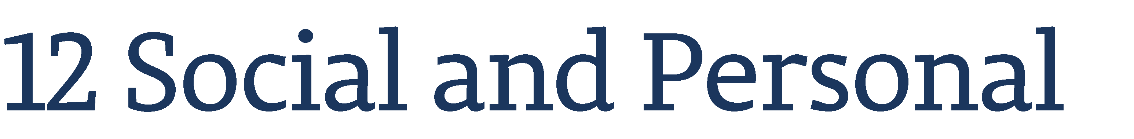 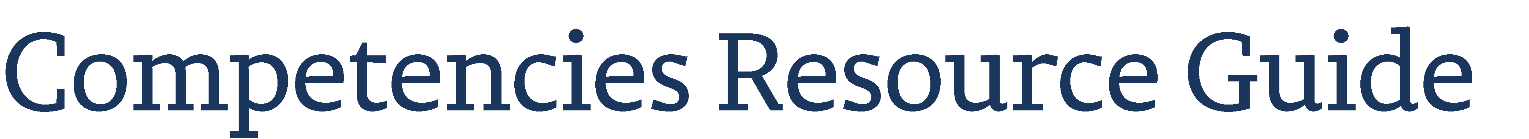 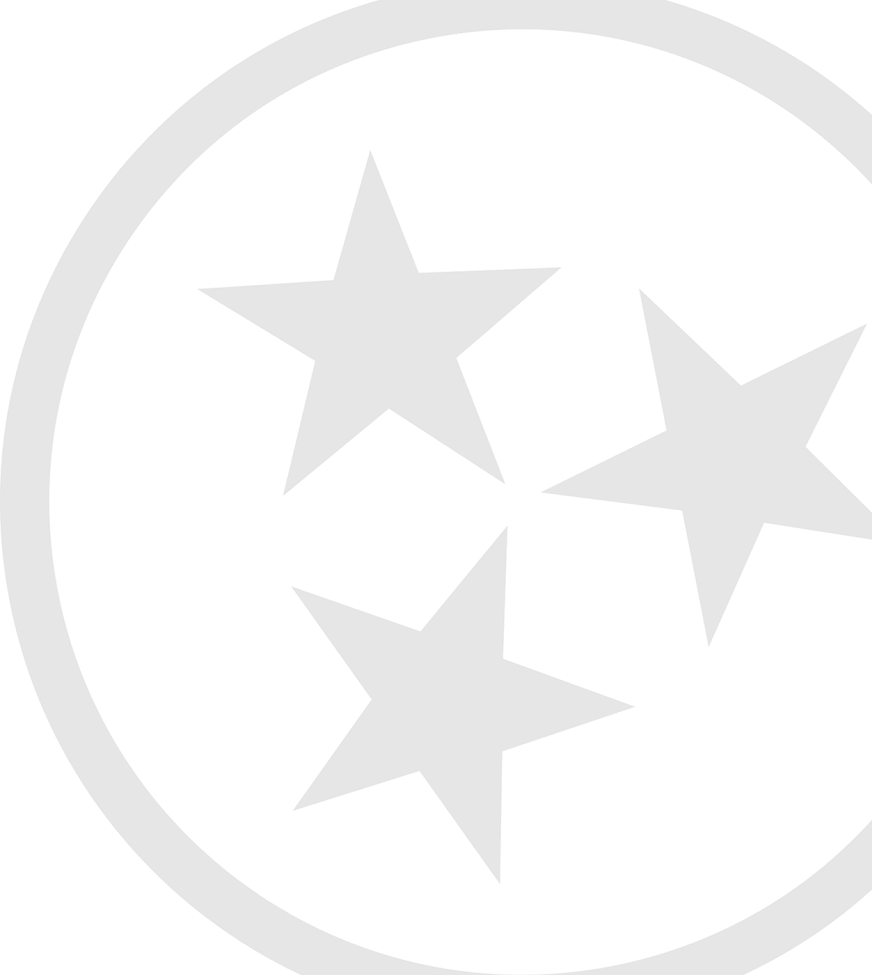 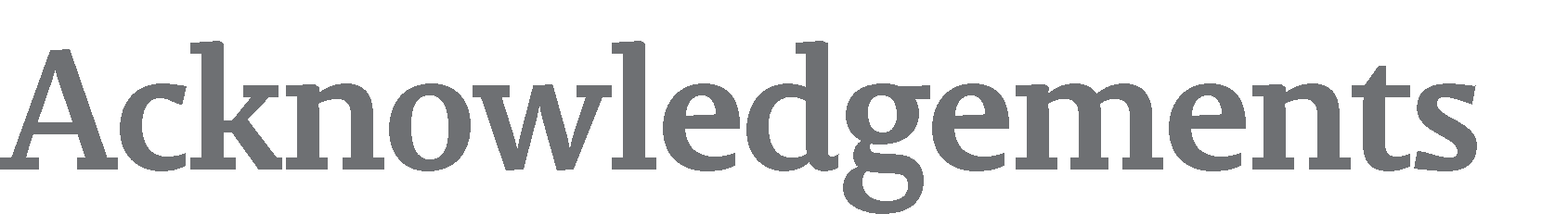 The social and personal competencies working group at the Tennessee Department of Education developed the competencies in this document in consultation with American Institute of Research, Center for Great Teachers and Leaders, Collaborative for Social and Emotional Learning, and Aspen Institute. Members of the working group included the following:Leigh Bagwell, coordinator for school counseling, division of college, career, and technical educationPat Conner, executive director of safe and supportive schools, division of special populations and student supportRene Diamond, executive director of the office of educator effectiveness, division of teachers and leadersAlison Gauld, behavior and low incidence disabilities coordinator, division of special populations and student supportBeth Vorhaus, education consultant, office of early learning, division of early learning and literacyKyla Krengel, director of SEL, Metro-Nashville Public Schools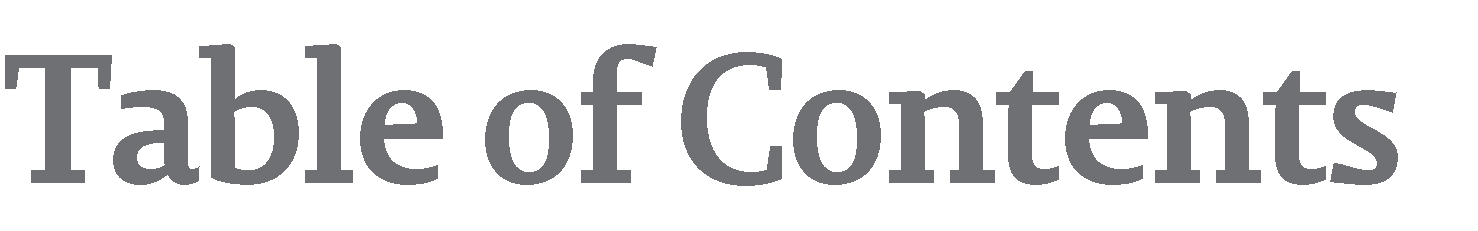 Introduction	4Tennessee Succeeds	5Recommendations	7Five Core Social and Personal Competencies	8-46Resources	47-48Social and Personal Competencies (SPC)Social and personal competencies (SPC) are a set of skills that empower children and adults to be successful in life. These skills include self-awareness, self-management, social awareness, relationship skills, and responsible decision-making. Grounded in research, SPC are necessary for children and adults to manage emotions, establish and achieve positive goals, develop and maintain positive relationships, and make responsible decisions. In other words, SPC are the personal and interpersonal skills we all need to manage ourselves, our relationships, and our lives effectively and ethically.1In 2016, the department formed the Career Forward Task Force to examine and explore ways to better engage students in their academic preparations, personal and social development, and workforce readiness. In Tennessee, career- ready students are those who graduate K-12 education with the knowledge, abilities, and habits to enter and complete postsecondary education and move to a successful career. To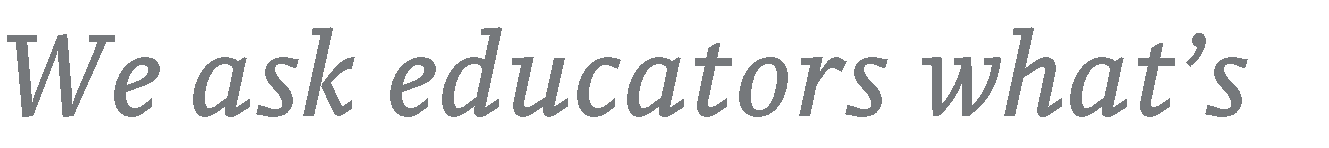 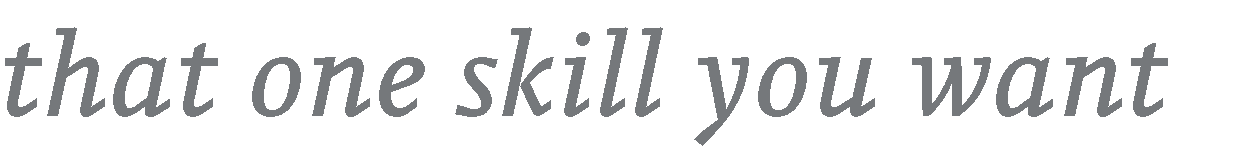 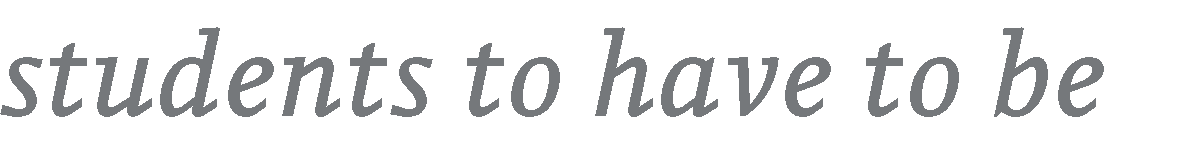 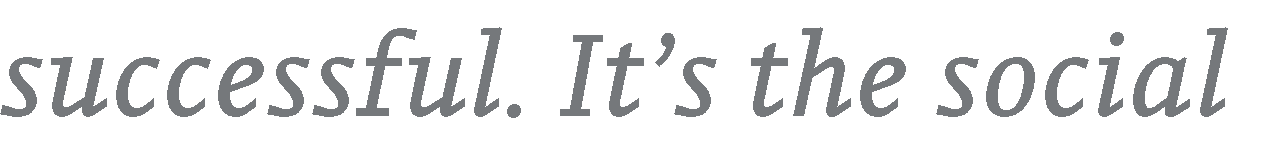 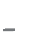 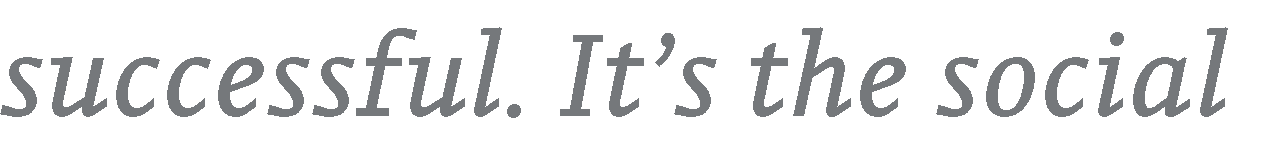 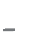 achieve this outcome, students must possess robust	 employability skills or “soft skills.” Students must be able to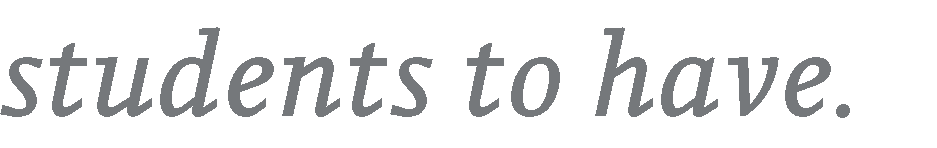 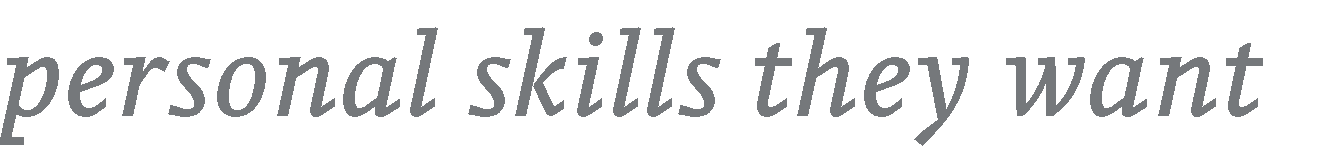 communicate, solve problems, think critically, be resilient, persevere, and work in teams. These “soft skills,” or social and personal competencies, are essential to equipping students to pursue their career opportunities with confidence and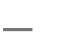 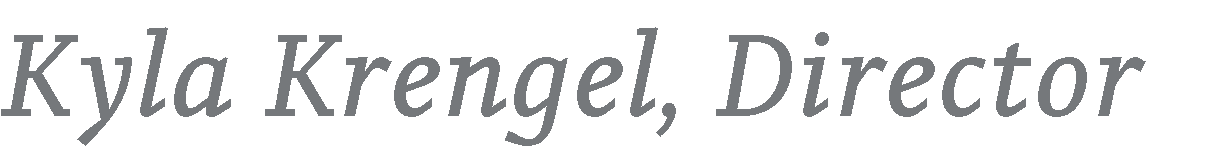 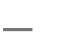 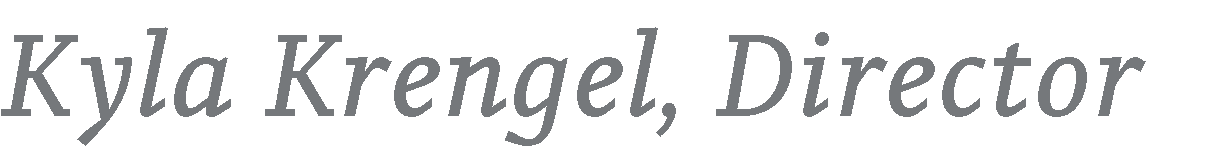 contribute positively to their communities.	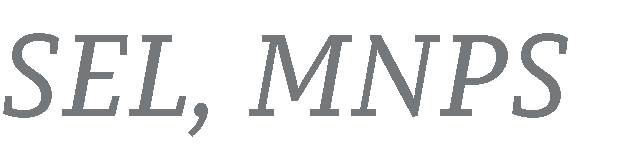 PurposeSocial and personal competencies are not an additional, required instructional item added to the already busy agendas of teachers and administrators. Instead, they should be viewed as a process of weaving skills together to form a rope, in which the strands represent new social and personal skills woven tightly with academic skills to make students stronger. As students learn new social, personal, and academic skills, their brains weave these strands together and use them to solve problems, work with others, formulate and express ideas, and make and learn from mistakes.2Integrating SPC into the classroom does not call for a shift “from” academics “to” social and personal learning but rather is a process of creating a school and classroom community that is supportive, and responsive to the social and personal needs of all students and staff. If studentsCollaborative for Academic, Social and Emotional Learning, 2013Framing Social, Emotional, and Academic Development, Sweetland, Haydon, O’Neil, Frameworks Lab, 2017are embedded in a learning process that gives them exposure to and practice with using SPC with fidelity, they are much more likely to acquire and apply these skills over the course of their academic and non-academic lives. Schools that incorporate SPC show increased academic achievement, improved positive social behaviors, and a decrease in conduct problems. Teachers in schools where SPC are a priority show reduced teacher stress and burnout and improved teacher well-being.3       Just as students need to weave social, personal, and academic skills together, adults’ own social and personal competence and well-being is just as important. Adult SPC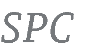 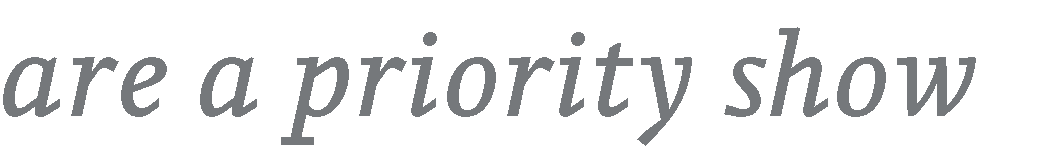 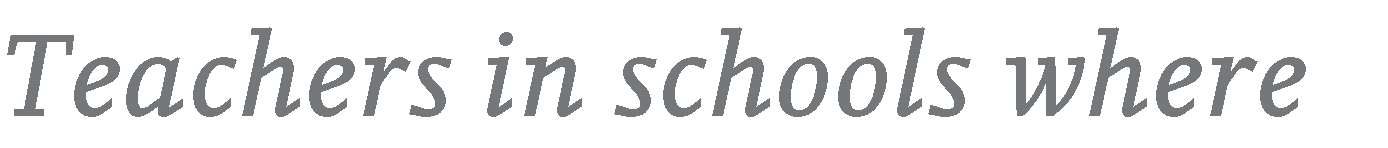 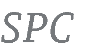 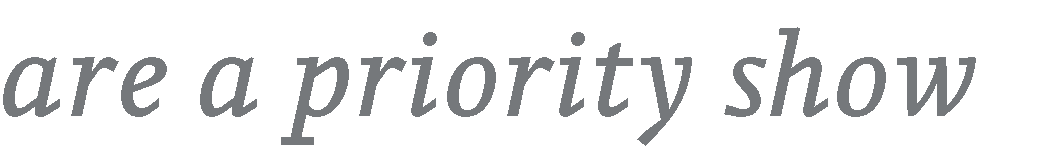     are an important contributor to relationships between students and adults in a school and plays a crucial role in influencing the weaving of SPC into classrooms and schools. For this reason, adult developmental indicators and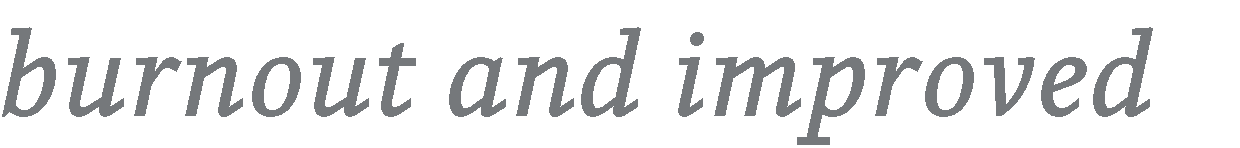 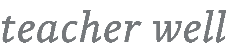 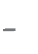 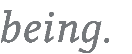 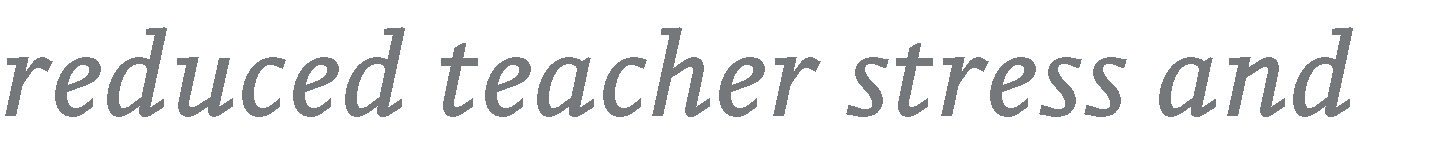 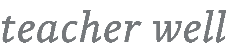 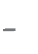 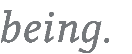 strategies have been included for each competence.This resource document outlines the five core social and personal competencies, dimensions for each competence, developmental indicators, strategies for implementation, the relationship to other department initiatives, and resources that offer more information on SPC. The integration of SPC into classrooms and schools is optional; however, when SPC are woven into the mission and vision for each school and implemented into classroom or whole school approaches with fidelity, schools will improve student capacity to engage in academic learning and better prepare them to meet college and career readiness standards.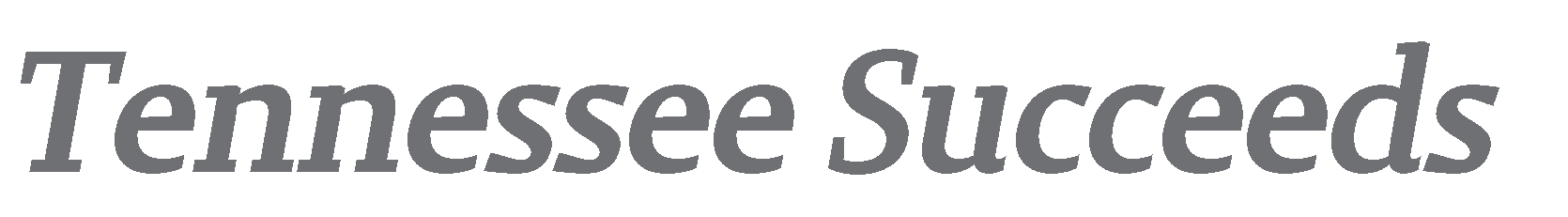 The development of SPC links to the state’s strategic plan, Tennessee Succeeds, under the Bridge to Postsecondary, All Means All, and Educator Support strategic priorities. These priorities emphasize the need to develop SPC to build the knowledge and skills necessary for students to successfully embark upon their chosen path in life.Tennessee Succeeds and the Every Student Succeeds Act (ESSA)The Every Student Succeeds Act (ESSA) builds on the department’s strategic plan to address the needs of all students in pre-k-12, especially historically disadvantaged students. ESSA provides Tennessee greater flexibility to define student success and to design our own systems and programs that take into account all aspects of students’ learning and development, including social and personal skills.Social & Emotional Learning and Teacher Education prepared for HopeLab, April 2016 by Kimberly A. Schonert-Reichl, Ph.D., M. Jennifer Kitil, M.P.H., Maria LeRose, M.Ed., Michelle Sipl, M.Ed., Lina Sweiss, Ph.D., Zuhra Teja, M.A., and Julie Sauve, M.A.T.Bridge to PostsecondaryCareer-ready students are those who graduate K–12 education with the knowledge, abilities, and habits to enter and complete postsecondary education without remediation and to seamlessly move into a career that affords them the opportunity to live, work, and sustain a living wage. They must also possess employability skills exhibited through critical thinking, written and oral communications, collaboration, problem solving, work ethic, and persistence. These “soft skills” are essential to equipping students with the intellectual, technical, and social skills needed to compete and contribute meaningfully to their communities.To support the department’s vision of a college- and career-ready student, the Tennessee Comprehensive School Counseling Model Standards were revised based on three areas of student development: academic achievement, social and personal development, and college and career readiness. Providing students supports around the development of SPC, which are reflective of several employability skills critical to future success, aligns to the vision the department holds for a college- and career-ready student.All Means AllEach student brings a unique mix of strengths and challenges to school, both academic and non- academic. While there is a great deal of importance placed on academic outcomes, research shows that non-academic factors have a critical role in student success. Tennessee’s multi-tiered systems of support framework is an over-arching overview of practices, programs, and interventions that meet students’ needs both within an individual classroom and across the school building. Multi-tiered systems of support incorporate strategies that teachers use to focus on the whole student and meet his or her needs in multiple areas to support them on their path to postsecondary success.Social and personal competencies are a Tier I or universal strategy and an important component of the multi-tiered systems of support framework. The development of SPC addresses the needs of students to improve student capacity to engage in academic learning and prepares students to graduate high school and successfully transition to postsecondary.Adverse Childhood Experiences (ACEs) and Trauma-Informed CareChronic childhood trauma, or what experts call adverse childhood experiences (ACEs), are stressful or traumatic events that can have negative, lasting effects on health and well-being. These experiences range from physical or emotional abuse to parental divorce or the incarceration of a parent or guardian. When children are exposed to chronic stressful events, their neurodevelopment can be disrupted. As a result, the child’s cognitive functioning or ability to cope with negative or disruptive emotions may be impaired. Left unaddressed, ACEs and their effects make it more difficult for a child to succeed in school, live a healthy life, and contribute to our communities and our workforce.Schools play an important role in addressing ACEs and preventing the development of additional cognitive and emotional challenges among students. Children suffering from traumatic stress symptoms generally have difficulty regulating their behaviors and emotions. The integration of SPC schoolwide and in the classroom acts as a buffer to the effects of trauma and is crucial in helping teach these children how to cope with those traumatic events.Educator EffectivenessIn July 2015, the department released Incorporating Social and Personal Competencies in Classroom Instruction and Educator Effectiveness, A Toolkit for Tennessee Teachers and Administrators to increase administrator and teacher awareness of social and personal competencies by weaving them into daily classroom instruction. The toolkit is designed to link instructional practices that promote SPC with the Tennessee Educator Accelerator Model (TEAM) teacher evaluation process.Social and personal competencies are intertwined with the work teachers and administrators are already doing and are implicitly embedded throughout the TEAM rubric and the professional growth afforded within the TEAM process. When educators focus on the development of social and personal competencies of students, they are preparing them to participate more fully in instructional activities by increasing students’ capacity to learn, enhancing student learning, and increasing their motivation to learn and commitment to schooling.4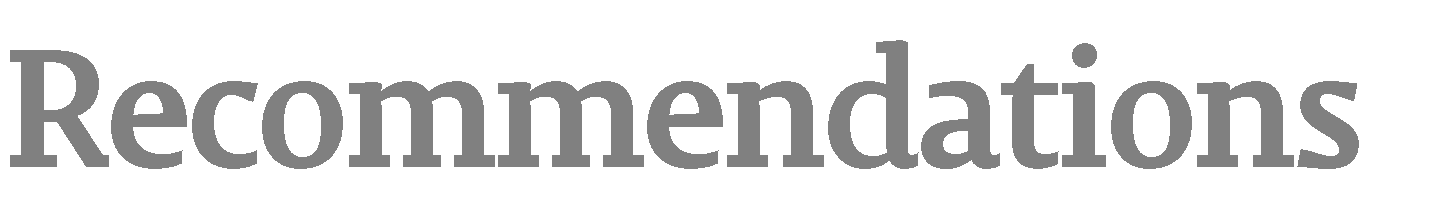 Embedding SPC into every aspect of school life—from strategic plans, positive school climates, classroom instruction, teacher-student relationships, to family and community partnerships—is an important next step towards full and effective implementation of SPC. When this occurs, schools improve student capacity to engage in academic learning and better prepare them to graduate high school and transition to postsecondary. The following recommendations for districts and schools will guide them in beginning the process of embedding and implementing SPC with fidelity.Communicate SPC as a priority.Develop a district-wide mission and vision that includes SPC.Integrate SPC with district/school initiatives, such as work-based learning, academic curriculum, and equity efforts.Implement professional learning communities (PLCs) utilizing the online modules and toolkit for Incorporating Social and Personal Competencies in Classroom Instruction and Educator Effectiveness, A Toolkit for Tennessee Teachers and Administrators.Adopt and implement evidence-based SPC programming.Build expertise and capacity.Involve parents and the community.4 Collaborative for Academic, Social and Emotional Learning Durlak, Weissberg, Dymnicki, Taylor, & Schellinge, 2011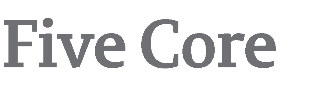 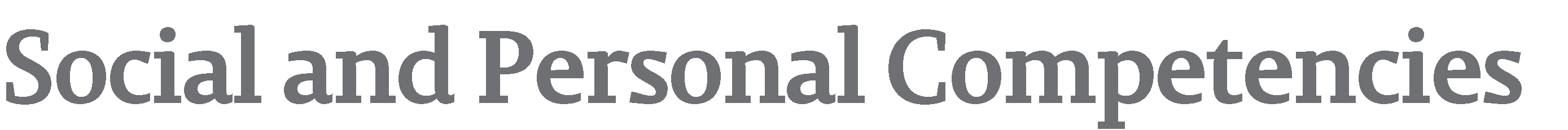 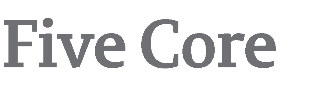 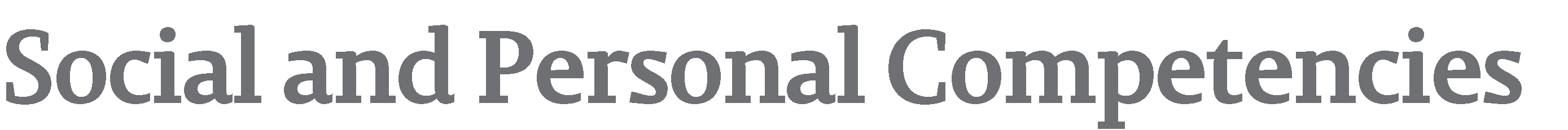 The competencies selected feature two or more dimensions with developmental indicators to measure the progress of students and adults in achieving the competency. Each dimension includes both the developmental indicators and strategies that teachers and other school personnel can utilize to foster the development of the competency. Dimensions, indicators, and strategies are divided into the following grade bans: K–2, 3–5, 6–8, 9–12, and adult. Detailed explanations about each competency—including dimensions, indicators, and strategies—are included in the sections below.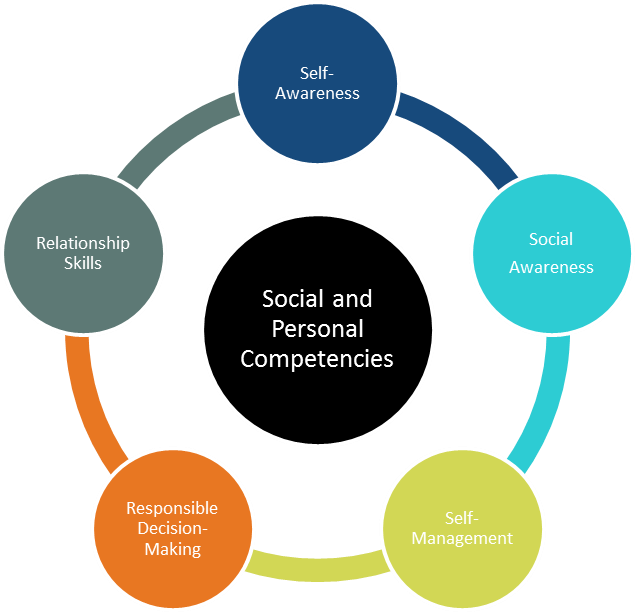 Self-awarenessSelf-awareness is the ability to accurately recognize one’s emotions, thoughts, and values and their influence on behavior. This includes accurately assessing one’s strengths and limitations and possessing a grounded sense of confidence, optimism, and a “growth mindset.”1A.	Demonstrate an awareness of his/her emotions.1B.	Demonstrate an awareness of his/her personal qualities and interests. 1C.	Demonstrate an awareness of his/her strengths and limitations.1D.	Demonstrate a sense of personal responsibility and advocacy. 1E.	Identify external and community resources and supports.Self-managementSelf-management is the ability to regulate one’s emotions, thoughts, and behaviors effectively in different situations. This includes managing stress, controlling impulses, motivating oneself, and setting and working toward achieving personal and academic goals.2A.	Understand and use strategies for managing his/her emotions and behaviors constructively. 2B.	Set, monitor, adapt, and evaluate his/her goals to achieve success in school and life.Social AwarenessSocial awareness is the ability to understand the perspective of others from diverse backgrounds and cultures, to understand social and ethical norms for behavior, and to recognize and practice civic responsibility in family, school, and community.3A.	Demonstrate awareness and consideration of other people’s emotions, perspectives, and social cues.3B.	Exhibit civic responsibility in multiple settings.3C.	Demonstrate an awareness and respect for human dignity, including culture and differences.Relationship SkillsRelationships skills are the ability to establish and maintain healthy and rewarding relationships with diverse individuals and groups. This includes communicating clearly, listening actively, cooperating, resisting unwanted or inappropriate social pressure, negotiating conflict constructively, and seeking and offering help when needed.4A.	Use positive communication and social skills to interact effectively with others. 4B.	Develop and maintain positive relationships.4C.	Demonstrate an ability to prevent, manage, and/or resolve interpersonal conflicts in constructive ways.Responsible Decision-makingResponsible decision-making is the ability to make constructive and respectful choices about personal behavior and social interactions based on consideration of ethical standards, safety concerns, social norms, the realistic evaluation of consequences of various actions, and the well-being of self and others.5A.	Consider and use multiple factors in decision-making, including ethical and safety factors, personal and community responsibilities, and short-term and long-term goals.5B.	Develop, implement, and model effective decision-making skills to deal responsibly with academic and social situations.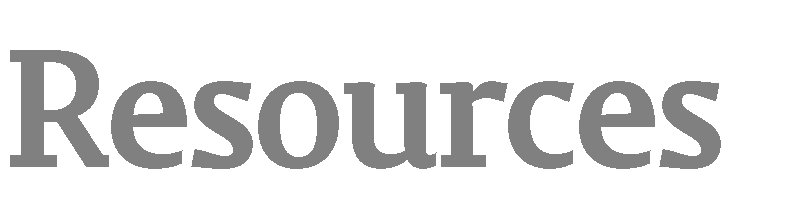 Tennessee Department of Education, Student Supports in TennesseeThis source pulls together the various state-developed academic and non-academic supports for students.https://admincms.tn.gov/education/topic/student-supports-in-tnTennessee Department of Education, Career & Technical EducationThis source focuses on work-based learning (WBL) as a proactive approach to bridging the gap between high school and high-demand, high-skills in Tennessee. https://www.tn.gov/education/career-and-technical-education/work-based-learning.htmlPyramid Model ConsortiumThe Pyramid Model Consortium is a national resource center for disseminating research and evidence-based practices of the Pyramid Model to early childhood programs across the country. http://www.pyramidmodel.org/Center for Disease Control and Prevention: School ConnectednessThis source provides tools for school districts, school administrators, teachers and other school staff, and parents for how to foster and improve school connectedness. http://www.cdc.gov/healthyyouth/protective/school_connectedness.htmCollaborative for Academic, Social, and Emotional Learning (CASEL)CASEL is the leading organization in the U.S. advancing the development of academic, social, and emotional competence for all students.http://www.casel.orgCommittee on ChildrenCommittee on Children is a nonprofit dedicated to fostering the safety and well-being of children through social-emotional learning and development. Second Step for grades pre-K-8 is a nationally recognized research-based curriculum for the development of skills for social and academic success.http://www.cfchildren.org/EdutopiaEdutopia provides resources for creating a healthy school culture by helping students develop skills to manage their emotions, resolve conflicts, and make responsible decisions. https://www.edutopia.org/Harvard Graduate School of Education Making Caring Common Project ToolkitThis source includes step-by-step implementation guides that aim to increase empathy, positive relationships, etc. Resource lists included in this toolkit are compilations of websites andresources by topic. http://mcc.gse.harvard.edu/educators/toolkitMetro Nashville Public Schools (MNPS)MNPS’s department of social and emotional learning (SEL) offers resources and training to teachers on social and emotional skills. Kyla Krengel, Director of SEL. https://www.mnps.org/National School Climate Center (Classroom Activities)This source provides educators with lessons to create caring learning communities as well as additional resources to develop safe and healthy social and emotional school cultures.https://www.schoolclimate.org/Center on Great Teachers and LeadersThis source helps teachers, school and district leaders, and state education agencies collaborate in connecting social and emotional learning to effective teaching. Resources are available for educators to implement SEL initiatives in their classrooms and schools. http://www.gtlcenter.org/sel-school1A. Demonstrate an awareness of his/her emotions1A. Demonstrate an awareness of his/her emotions1A. Demonstrate an awareness of his/her emotionsGradeBandDevelopmental IndicatorsStrategiesK–2Recognizes and accurately names emotions/feelingsIdentifies and communicates an emotions/feelingsDescribes emotions and the situations that cause them (i.e., triggers)Teach students to manage their emotions using the PIE approach – processing, identifying, and expressing their emotions.Have students identify from pictures how they are feeling or draw a picture.Redirect negative behaviors and remind students to use words to explain what they are feeling and what they need.Have students play charades by putting feeling words down on slips of paper to act out.Create a check-in board where students place their name or photo next to a feeling picture. Provide alternate symbols that could represent feelings (e.g., colors, weather patterns).Read stories or show picture books with themes, and ask students to discover the words or phrases used to describe emotions.Provide age-appropriate vocabulary words (e.g., happy, sad, hurt, mad) forlanguage development.1A. Demonstrate an awareness of his/her emotions1A. Demonstrate an awareness of his/her emotions1A. Demonstrate an awareness of his/her emotionsGradeBandDevelopmental IndicatorsStrategies3–5Recognizes intensity levels of emotions in different situationsRecognizes how emotions can changeRecognizes how thoughts are linked with emotions and emotions are linked to behaviorDescribes ways emotions impact behavior(s)Draw an ‘anger thermometer,’ and ask students to discuss why they might move up and down the thermometer; discuss the physical responses as they move higher.Create a book of feeling words using photographs taken of the students demonstrating those feelings.Discuss with students how one might act differently depending on the emotion.Ask students to name the emotions experienced by characters in a story and discuss how they were affected by those emotions.Have students role-play and discuss situations that might trigger emotions. Include different future job situations and how feelings and emotions might impact their work in these jobs (e.g., fireman, teacher, actor, scientist, etc.).Create a peaceful or cozy corner where students can go and reflect on their feelings.Utilize Go Noodle or similar activities that focus on identification of feelings.6–8Recognizes uncomfortable emotions as indicators of situations in need of attentionIdentifies emotional states that contribute to or detract from ability to problem solveExplains the possible outcomes associated with the different forms of communicating emotionsAsk students to examine historical characters and how they communicated their emotions.Role-play with students using situations that occur in the classroom (e.g., have one student act as a bully while another is the victim); then, have them process how they might feel.Help students understand that anger is a secondary emotion and to identify that before anger, an often unnoticed primary emotion is evident such as sadness, jealousy, or embarrassment.Ask students to write a short story, complete with illustrations, which describes a situation that made them angry without using the words anger, angry, or mad.Ask students to role-play a customer service situation with an angry customer. Discuss the different feelings the employee helping the angry customer may have in this situation and the outcome of acting on each ofthose feelings.1A. Demonstrate an awareness of his/her emotions1A. Demonstrate an awareness of his/her emotions1A. Demonstrate an awareness of his/her emotionsGradeBandDevelopmental IndicatorsStrategies9–12Identifies personal emotions as valid, regardless of how others expect them to feelDescribes the external event or thought that triggered an emotionRecognizes how positive and negative expressions of emotions affect othersAcknowledges an emotion and determines the appropriate time and place to safely process itUnderstands the effect of self-talk on emotionsAsk students to journal about a time when they reassessed an event and felt completely different at the end.Discuss with students historical events and how misinterpretation triggered a negative event.Have students write an acrostic poem in which each letter of an emotion’s name would represent a reason for feeling that way (e.g., G in guilt could start the phrase “Gave away my friend’s secret.”).Ask students to reflect and analyze in journals or in pair shares how their thoughts and emotions affect decision-making and responsible behavior.Talk with students about body language and the message it portrays.	Ask students to reflect on a time they had to consider the feelings of others. When students are involved in a conflict, help them to understand how the other person feels.Have students create gratitude journals to acknowledge and appreciate the kindness of others.Have students’ role-play different responses to a rude customer in a store.Conduct a morning meeting for seniors and discuss helpful strategies for handling potential conflict between college roommates or co-workers.AdultIdentifies, recognizes, and names complex emotions in the momentRecognizes the relationship between thoughts, feelings, and reactions to peopleRecognizes the big picture in a complex situationRecognizes personal, cultural, and linguistic assetsPractice responsible emotional management as a fundamental part of identifying and handling emotions.Practice self-care. Give yourself permission to do something for yourself each day.Discover your emotional triggers, so you can master your reactions.Identify and practice appropriate self-management techniques that can be used in the workplace.Take time to exercise.1B. Demonstrate an awareness of his/her personal qualities and interests.1B. Demonstrate an awareness of his/her personal qualities and interests.1B. Demonstrate an awareness of his/her personal qualities and interests.GradeBandDevelopmental IndicatorsStrategiesK–2Describes personal likes and dislikesRecognizes personal qualities and interestsIdentifies an interest as it relates to personal experiencesIdentifies and describes preferencesUsing picture books, ask students to identify likes and dislikes of each character.Create and use character puppets to exemplify the quality of a character from a story or a historical event.Ask students to create an “All about Me Report” or “This is Your Life” storybook using pictures and language to describe themselves and their families.Use graphing to chart student preferences and identify unique characteristics (i.e., what is your favorite ice cream flavor?)Play a bingo game in which students find classmates with similar characteristics or likes and dislikes.Have students draw a Venn diagram comparing/contrasting two people.Have a career day for which students dress up as a career that they are interested in and share what they like about that career.Invite adults in different career fields to speak to your class about why theychose their career.3–5Compares likes and dislikes of self and others and is aware of personal qualities and interests of self and othersUnderstands the relationship between interests and continued experiences and developmentDemonstrates awareness that personal qualities and interests affect decision-makingHave students interview a classmate, then report on their unique characteristics.Invite students to dress like a person or character who shares an interest or personal qualities with the student.Have students complete a persuasive writing assignment on an activity or study of interest.Assign students a personal reflection journal activity on how a decision has impacted their life.Highlight a character trait or personal quality of the week or month schoolwide through daily announcements, bulletin boards, newsletters, etc.Ask students to research a career/occupation and share what they liked and disliked about it.Conduct a career day.1B. Demonstrate an awareness of his/her personal qualities and interests.1B. Demonstrate an awareness of his/her personal qualities and interests.1B. Demonstrate an awareness of his/her personal qualities and interests.GradeBandDevelopmental IndicatorsStrategies6–8Accommodates and plans for the likes and dislikes of a groupIdentifies interaction between personal qualities and interests with academic activities and social opportunitiesUtilizes interest to gain additional experiences toward mastery of a skill or conceptEvaluates influence of personal qualities and interests on decisionmakingAsk the class to design an activity together to ensure that all members have a task aligned to their interests and/or strengths.Hold a career fair for students to begin thinking about how to align interest to a career.Conduct a persuasive essay contest on what clubs or activities should be added to the school.Have students complete a character study from required class reading on how the characters’ personal qualities and interests impacted their decisions.Have students complete a career interest inventory.9–12Accepts likes, dislikes, and personal preferences of othersUses personal qualities and interests to make decisions regarding postsecondary goalsUtilizes interests in planning and decision makingRecognizes the importance ofpersonal qualities and interests in decision makingHighlight students for character qualities in addition to academic and athletic achievements.Have students develop picture books about character and personal qualities to be shared with preschool and kindergarten students.Ask students to develop postsecondary, career, and lifestyle success plans.Conduct a school-wide college and career fair.As a writing assignment, have students develop resumes along with a cover letter to “sell” their qualifications.1B. Demonstrate an awareness of his/her personal qualities and interests.1B. Demonstrate an awareness of his/her personal qualities and interests.1B. Demonstrate an awareness of his/her personal qualities and interests.GradeBandDevelopmental IndicatorsStrategiesAdultAppreciates the likes, dislikes and preferences of othersDemonstrates awareness of the interplay between personal qualities and interests and career and social successRecognizes the impact of personal qualities and interests in decisionsmadeBe involved in opportunities to provide “expert in residence” presentations at clubs or activities outside of your current work environment.Identify personal likes and dislikes and their relationship to career and social success.Meet with a career or life coach.Participate in volunteer opportunities in areas of interest.1C. Demonstrate an awareness of his/her strengths and limitations.1C. Demonstrate an awareness of his/her strengths and limitations.1C. Demonstrate an awareness of his/her strengths and limitations.GradeBandDevelopmental IndicatorsStrategiesK–2Identifies likes and dislikesDescribes things one does well or the knowledge they haveDescribes an activity/task in which one may need help in order to improveProvide opportunities for students to learn about a variety of topics to identify likes and dislikes.Do a “show and tell” presentation for students about a hobby or a skill. Identify a job where having that skill would be beneficial.Respond positively and respectfully to each child’s strengths and limitations.Have students put on a mini talent show to showcase interests and strengthsfor families and other classes.3–5Identifies strengths and limitationsDescribes and prioritizes strengths and interests that one wants to developHave students draw self-portraits and include descriptions of interests, skills, and character traits they possess.Utilize cooperative learning strategies to reinforce student strengths.As a journal activity, invite students to analyze what is easy or difficult for them in school.Have students compose a list of interests; then, work with them to matchthose to a career or job.1C. Demonstrate an awareness of his/her strengths and limitations.1C. Demonstrate an awareness of his/her strengths and limitations.1C. Demonstrate an awareness of his/her strengths and limitations.GradeBandDevelopmental IndicatorsStrategies6–8Identifies personal strengths and limitations as they relate to specific activitiesApplies self-reflection techniques to recognize potential, strengths, and growth areasImplements a plan to build on strengths or address limitationsAdminister appropriate career inventory tests to identify students’ strengths and potential careers.Ask students to design and complete a project based on strengths and interests and how to apply those to postsecondary opportunities.Have students reflect and write a paper on potential areas of growth identified through self-reflection.9–12Is realistic about strengths and limitations related to postsecondary goalsIdentifies the skills and credentials required to enter a particular profession and to begin to prepare accordinglyDemonstrates confidence based on an accurate self-assessment ofstrengthsHave students’ research career and college interests and learn about specific job responsibilities. Then, have students write a cover letter for the job detailing how they can perform the responsibilities.Have students compose a resume for a dream job.Teach students job interview skills and invite members of the business community to conduct mock interviews with students.Have students complete the interest, skills, work values, etc. inventories on CollegeforTN.org required for 10th grade.AdultIs realistic about strengths and limitationsDistinguishes between strengths, limitations, and skillsDemonstrates confidence based on self-assessment of strengthsTake a personal strengths inventory.Delegate tasks and projects to people who exhibit strengths in areas in which you are limited.Reach out to persons and/or groups for support and resources in areas of limitation.Reduce stress by focusing on strengths.1D. Demonstrate a sense of personal responsibility and advocacy.1D. Demonstrate a sense of personal responsibility and advocacy.1D. Demonstrate a sense of personal responsibility and advocacy.GradeBandDevelopmental IndicatorsStrategiesK–2Understands and follows school-wide expectations for safe and productive learningRecognizes that there are positive and negative consequences of personal choices, behaviors, and actionsDemonstrates responsible use and care of personal and others’ belongingsIdentifies attitudes and behaviors that lead to successful learningAdvocates for themselves by asking for helpTeach school-wide expectations using visual cues and connecting them to rules used in the classroom.Invite students to participate in the development of classroom rules. Post rules visually, and conduct frequent review of rules.Demonstrate application of school rules in all areas of the school.Utilize children's literature to predict and discuss how choices affect the outcome of the story. Use questions such as, “What if the character did this instead…would the outcome be different?”Provide a “check-in” at the beginning of the school day and a “check-out” at the end. Students can reflect on the choices they will make or did make for the day.Discuss with students rules that a community helper must follow and theconsequences of not following them.3–5Defines what it means to be responsible and identifies ways one can be responsible in everyday life in school and in the communityExplains the benefits of being responsibleDemonstrates responsible behaviorsDemonstrates the ability to say "No" to negative peer pressure and explain why it is importantSelf-advocates to support responsible choices and to avoid negative behaviors by reaching out to adultsfor assistanceAssign students appropriate class jobs.Ask students to write about things they are responsible for at home and school.Develop a classroom project for which each student has a specific responsibility, stressing the need for cooperation.Have students demonstrate a responsible act through a creative medium (e.g., comic strip, video, poetry, song, etc.).“Adopt” a younger classroom, and assign each student a child to read to on a weekly basis. Give students a task they must prepare and complete with the child.Provide a “check-in” about the responsibilities students had during the day (i.e., classroom job, homework, etc.).Ask students to role-play situations in which they use refusal skills to address negative peer pressure.1D. Demonstrate a sense of personal responsibility and advocacy.1D. Demonstrate a sense of personal responsibility and advocacy.1D. Demonstrate a sense of personal responsibility and advocacy.GradeBandDevelopmental IndicatorsStrategies6–8Identifies areas of school and life that are within personal controlPlans and develops an action plan to set and achieve short- and long-term goalsAnalyzes the short- and long-term outcomes between safe and responsible behavior versus risky and harmful behaviors on their health and well-beingExplains the connection between choice and responsibility for the consequences involved if they engage in risky and harmful behaviorsRecognizes, establishes, and adheres to personal boundaries andresponsibilitiesHave students’ research career and college interests and learn about specific job responsibilities. Then, have students write a cover letter for the job detailing how they can perform the responsibilities.Ask students to identify a potential challenge encountered in school and write, act out, or role-play how they could advocate to prevent the challenge from being a problem.As a class project, have students design a brochure detailing safety issues and procedures regarding common scenarios and behaviors.Have students write their own ‘report card’ in which they grade themselves on how well they are following through on their responsibilities, adding comments that defend the grade.9–12Analyzes the effect that taking responsibility or not taking responsibility can have on oneself and othersDescribes how taking personal responsibility is linked to being accountable for behaviorDemonstrates an ability to take responsibility for one's choicesAnalyzes the level of control one has over situations in lifeIdentifies and describes knowledgeand skills one can use as aEncourage the use of student planners in which students track their school, home, and/or community responsibilities each week.Have students develop long- and short-term goals, a timeline that outlines the possible choices to reach the goals, and potential outcomes for each choice.Ask students to interview an adult who they admire to find out how that person feels about their personal responsibilities and successes.Have students design a public service announcement to inform others of a way to promote or advocate for a community need or program.Have students write a creative story describing life in a world with no responsibilities.Assist students in participating in community service projects aligned to acareer interest.1D. Demonstrate a sense of personal responsibility and advocacy.1D. Demonstrate a sense of personal responsibility and advocacy.1D. Demonstrate a sense of personal responsibility and advocacy.GradeBandDevelopmental IndicatorsStrategiesresponsible citizen to improve andadvocate in the communityAdultDescribes knowledge and skills and how to use them as a responsible citizen to improve and advocate in the communityAnalyzes the effect that taking responsibility or not taking responsibility can have on oneself andothersResearch and get involved in local community groups within areas of interest.Invest time and skills in improving your community.1E. Identify external and community resources and supports.1E. Identify external and community resources and supports.1E. Identify external and community resources and supports.GradeBandDevelopmental IndicatorsStrategiesK–2Identifies at least one adult they trustIdentifies situations in which they need to seek help from an adultRecognizes how and where to get help in an emergency situationHave students define trust and list the qualities of a person they would trust.Role-play with students ‘what if…’ situations around seeking help and how to find an adult they trust.Identify and communicate who or where students can go for help based on a particular need.Identify and discuss with students careers where trust is really important forthe consumer (e.g., doctor, teacher, police, etc.).3–5Recognizes qualities of positive role modelsIdentifies positive adults in various facets of their livesIdentifies peer, home, and school supports and/or resources to helpsolve problemsHave students write a letter to an adult they admire explaining why they consider them to be their role model.With students, visit school resources (e.g., nurse, counselor, etc.) to find out what services they provide. Have students identify in what context they would access those services.1E. Identify external and community resources and supports.1E. Identify external and community resources and supports.1E. Identify external and community resources and supports.GradeBandDevelopmental IndicatorsStrategies6–8Identifies positive peer/adult support when neededEvaluates the benefits of additional external supports when participating in extracurricular activitiesRecognizes outside influences on the development of personal traits and discerns whether they are supportiveor non-supportiveConduct a school scavenger hunt for students on where to find support and when to access that support.As a classroom project, have students develop a public service announcement advertising extracurricular activities at school, and include how that activity can prepare students for college and/or careers and why students should join.Have students make a collage showing the positive influences that have impacted their life.9–12Identifies school support personnel and adult role models and knows when and how to use themIdentifies organizations in the community that provide opportunities to develop their interests or talentsAssembles/creates constructive support systems that contribute toschool and life successMake a community map to show students organizations that provide support services.Assign students a research project about what community resources are available and applicable in specific situations. Include information about the educational or workplace training required to serve in those professions.As a writing assignment, have students write about the people they turn to for support and how they support them.AdultIdentifies social support systemsCreates a network of support for life successResearch local agencies to determine the support services they provide.Participate in a social support group.Identify hobbies or interests and the local groups that support/plan for those activities.2A. Understand and use strategies for managing his/her emotions and behaviors constructively.2A. Understand and use strategies for managing his/her emotions and behaviors constructively.2A. Understand and use strategies for managing his/her emotions and behaviors constructively.GradeBandDevelopmental IndicatorsStrategiesK–2Identifies sources of common stress and demonstrates the ability to manage emotionsIdentifies and describes how emotions relate to thoughts and behaviorsDescribes and practices using words to share their emotions about an interaction or situationShow students how a balloon deflates, and see if they can copy that in their bodies for when they feel stressed.Help students increase their dictionary of feeling words through books, role-play, and modeling that includes various settings (i.e., classroom and work environments).Teach students to use self-control techniques to meet demands of situations (e.g., taking a deep breath, counting to 10, self-talk, etc.).Teach students how to replace “hot thoughts” with “cool thoughts.”Hot thoughts are immediate/impulsive. Cool thoughts come after taking a deep breath and waiting a moment to calm down.3–5Uses self-monitoring strategies (i.e., self-talk) to manage stress and regulate emotionsIdentifies the relationship between thoughts, emotions, and actionsDemonstrates skills to respond effectively to pressure situations (e.g., calm down, walk away, seek help or meditation)Expresses emotions in a respectful mannerRoutinely practice with students self-control techniques to meet demands of situations (e.g., taking a deep breath, counting to 10, self-talk, etc.).Have students practice using fill-in-the-blank “I” messages to identify relationships between thoughts, emotions, and actions (e.g., When you    , I feel 	. What I would like for you to do is ).Routinely provide authentic praise to students when you observe them managing themselves appropriately.As a teacher, model effective self-management in an age- appropriate way for students (e.g., “I’m feeling a little frustrated, so I am going to stop and take a deep breath before I decide what to do next.”).Teach students that emotions are okay. However, recognize that how we respond to emotions may not be okay (e.g., It is okay to bemad, but it is not okay to hit someone when you are mad).Establish a separate space in the classroom for individual self-management (e.g., peace corner, reading corner).6–8Maintains confidence during stress, emotional responses, or changing emotionsRecognizes the affective behavioral responses to thoughts, emotions, and actionsReflects on possible consequences, both positive and negative, before expressing an emotion or behaviorDiscuss with students hypothetical stressful situations they may encounter and ways to manage them.Teach students to use the cognitive “brake” using the acronym SOLD (S=Stop what you are doing. O=Observe how you are doing. L=Look at whether your feeling matches what is going on. D=Decide how you will behave.).Use literary characters to discuss with students strategies that the characters used to handle their stressors.Have students develop a graphic organizer that compares and contrasts ways to express feelings.Incorporate stress management techniques in the classroom (e.g., deep breathing, stretching, yoga movements, and affirmations), andidentify appropriate settings for each of these strategies.9–12Demonstrates the ability to reframe difficult situations into opportunities that promote resilience and optimismEvaluates how thoughts and emotions affect decision making and responsible behaviorUnderstands the effect of self- monitoring (self-talk) strategies on emotions and actions/behaviorsRecognizes and evaluates how expressing one’s emotions might affect or influence othersIdentifies and practices strategies for coping with and overcoming feelings of rejection, social isolation, and other forms of stressHave students share a work product in which they receive constructive feedback from the teacher and their peers and develop next steps to improve.Ask students to demonstrate in a science class or in a math problem ways to reframe the problem and compare that to ways to reframe life problems.Discuss with students the importance of living a healthy lifestyle to manage stress and achieve a work/life balance.Notice and reinforce qualities that are key to resilience (e.g., empathy, optimism, or forgiveness), and give students a chance to practice them.When students have a conflict with another person, help them to keep things in perspective and to remember that someone else’s opinion doesn’t define them.Set up opportunities for students to role play situations in which they must manage their emotions and behaviors constructively. Forexample, best friends apply to the same college, and one isaccepted and the other is not. How do they support each other andmaintain the friendship?AdultEvaluates the impact of techniques used to manage stress and emotionsEvaluates the environment and determine appropriate ways to express one’s emotions and thoughtsEvaluates how expressing one’semotions might affect or influence othersIf possible, avoid personal and professional “triggers” or stressors.Practice mindfulness and meditation to manage stress and emotions.Use “I messages” that focus on emotions rather than thoughts.Research and participate in wellness programs that are offered in the community.2B. Set, monitor, adapt, and evaluate his/her goals to achieve success in school and life.2B. Set, monitor, adapt, and evaluate his/her goals to achieve success in school and life.2B. Set, monitor, adapt, and evaluate his/her goals to achieve success in school and life.GradeBandDevelopmental IndicatorsStrategiesK–2Identifies a short-term goal (wish, dream)Identifies the steps needed to accomplish a short-term goalIdentifies people/resources needed to meet one’s short-term goalRecognizes if a goal is under one’s own control or someone else’sDescribes something they have accomplishedHave students write a list of short-term wishes and/or dreams as they relate to school, sports, etc., and have them prioritize the list.Teach students decision-making skills to build self-confidence and self-control by providing a variety of choices throughout the day.Set aside a time for students to describe and celebrate a goal they have accomplished.Have students participate in a step-by-step art or baking project and celebrate successful completion.Have students routinely develop and complete age-appropriate, short-term classroom goals (e.g., reduce time during transitions, put supplies away quicker, line up for lunch).2B. Set, monitor, adapt, and evaluate his/her goals to achieve success in school and life.2B. Set, monitor, adapt, and evaluate his/her goals to achieve success in school and life.2B. Set, monitor, adapt, and evaluate his/her goals to achieve success in school and life.GradeBandDevelopmental IndicatorsStrategies3–5Distinguishes between short- and long-term goalsDescribes why learning is important in helping them achieve personal goalsIdentifies ability to meet the goal independently or with supportsIdentifies personal skills, planning, or strategies that lead to accomplishmentsEvaluates what one might have done differently to achieve greater successon a recent goalHave students set daily or weekly short- and long-term social and/or academic goal(s), and have students list the steps and skills necessary to achieve their goal(s).Have students make charts and visual reminders so they can track progress on daily and weekly goal(s).Reward students for meeting goal(s).Implement collaborative learning projects that utilize the jigsaw technique to help students create their own learning and improve social interactions.Have students research and summarize the education path required to achieve a specific career goal.6–8Designs actions plans for achieving short-term and long-term goals and establishing timelinesIdentifies and utilizes potential resources for achieving goals (e.g., home, school, and community support)Sets a positive character goalEstablishes criteria for evaluating personal and academic successDemonstrates goal-setting skills related to potential career pathsHave students set academic and personal SMART (Specific, Measurable, Attainable, Relevant, Timely) goals that are short and long term.Have students create an action plan for each SMART goal that lists what resources (i.e., home, school, and community) they would utilize.Have students reflect on the progress of each goal, why the goal was important, and what they would do differently.Via peer-to-peer interviews, have students set a character goal on a virtue that is most important to them.Create a visual timeline to show students how much of a person’s life is spent working, going to school, spending time with family, sleeping, and having personal time.Assist students in creating a high school plan that includes transition to postsecondary and the workforce.Use biographies to discuss how people persevered through hardtimes to turn their lives around or reach a goal.2B. Set, monitor, adapt, and evaluate his/her goals to achieve success in school and life.2B. Set, monitor, adapt, and evaluate his/her goals to achieve success in school and life.2B. Set, monitor, adapt, and evaluate his/her goals to achieve success in school and life.GradeBandDevelopmental IndicatorsStrategies9–12Identifies academic goals and self- monitoring strategiesSets a postsecondary goal with action steps, timeframes, and criteria for evaluating achievementDemonstrates an understanding that goal setting supports life-long successSets, monitors, adapts, and evaluates goals to achieve success in school and lifeIdentifies outside resources that can help in achieving one’s goalIncorporates personal management skills (i.e., time management, organization skills) on a daily basisHave students set short- and long-term academic, career, and personal SMART (Specific, Measurable, Attainable, Relevant, Timely) goals.Have students create weekly sub-goals connected to their authentic interests, monitoring progress over time, etc.Teach students how to self-assess progress toward their goals and how to modify their career and academic goals to include postsecondary.Ask students to interview people they feel could help them set and achieve future career goals.Encourage the use of school planners to stay organized.Have students create a timeline for the admissions process for a selected postsecondary institution.AdultDemonstrates an understanding that goal setting supports life-long successSets, monitors, adapts, and evaluates goals to achieve success in lifeAnalyzes the effect personal tendencies have on goal achievement (e.g., integrity, prioritizing, managingtime, adequate resources)Write personal and professional SMART (Specific, Measurable, Attainable, Relevant, Timely) goals that are both short and long term.Identify the education, skills, training, contacts, and finances necessary to achieve your goals.Identify values necessary to achieve goals.Discuss your goals with friends, family members, or colleagues.3A. Demonstrate awareness and consideration of other people’s emotions, perspectives, and social cues.3A. Demonstrate awareness and consideration of other people’s emotions, perspectives, and social cues.3A. Demonstrate awareness and consideration of other people’s emotions, perspectives, and social cues.GradeBandDevelopmental IndicatorsStrategiesK–2Recognizes the emotions/feelings of others by using attention and/or listening skills to assess facial expressions, body language, and tone of voiceRecognizes the effect of words andactions on others’ emotionsEngage students in a game of “Feelings Charades” to identify different emotions and how they are expressed.Brainstorm a list of behaviors students feel would be hurtful to others, why they are hurtful, and what they could do differently.Routinely talk with students about how others (e.g., parents, classmates, and literary characters) feel in different situations.3–5Recognizes the emotions of others by using listening and/or visual cuesRecognizes multiple points of view or perspectives in a situationRecognizes non-verbal, environmental or social cues to identify the emotions and perspectives of othersPredicts the impact of one’s own behavior on the emotions of othersHave students work in small groups to discuss and report out on the verbal, physical, or situational cues that indicate how others may feel.Give student teams separate lists of emotions. Have them design and perform skits showing all the emotions, while the other teams try to guess what emotions were on their list.Have students dress up as characters in history or literature and act out how those individuals were feeling and how it affected their behavior.Discuss with students how recognizing different points of view isimportant for different jobs (e.g., judge, teacher, police officer, reporter, teacher, etc.).3A. Demonstrate awareness and consideration of other people’s emotions, perspectives, and social cues.3A. Demonstrate awareness and consideration of other people’s emotions, perspectives, and social cues.3A. Demonstrate awareness and consideration of other people’s emotions, perspectives, and social cues.GradeBandDevelopmental IndicatorsStrategies6–8Analyzes ways that a person’s emotions can be affected by the behavior of othersAccepts and shows respect for other people’s perspectives, opinions, or points of viewHave students write alternative endings to stories through changing the behavior of one character.Conduct class meetings in which students are given the opportunity to support each other and validate their emotions.Assign students a current topic and ask them to interview important people in their lives to gather different perspectives, opinions, and points of view. Students can then present their results either in an oral or written report.Identify professionals in the school and community that providesupport for others.9–12Considers the feelings of othersIdentifies verbal, environmental, or situational cues that demonstrate how others feelValues and learns from the perspectives of othersAnalyzes the factors that impact perceived appropriateness of an emotional response related to the setting or situation (e.g., a job interview vs. casual lunch with friends)Encourage students to get involved in a community-giving situation in which they help others.Conduct Socratic seminars, and have students write reflection papers about how their viewpoints changed when listening to others.Do pair-shares in which one student must tell their partner’s perspective on an issue.Have students interview other peers to discover what they have in common both within and outside the school.Provide authentic feedback when students persevere (e.g., “I know how hard that was, but you never gave up. I’m very proud of you, and you should be proud of yourself.”).Invite business and community members to talk to students abouthelping and service careers.AdultConsiders the feelings of othersIs intuitive of other people’s needsIs patient—even when one doesn’t feel like itTake a break from technology to connect with others.Ask a friend, family member, or colleague how they are feeling, and be responsive to their needs.Practice random acts of kindness.Keep a gratitude journal.3B. Exhibit civic responsibility in multiple settings.3B. Exhibit civic responsibility in multiple settings.3B. Exhibit civic responsibility in multiple settings.GradeBandDevelopmental IndicatorsStrategiesK–2Recognizes and names how others within their school, home, and community help themIdentifies how to help othersExpresses how it feels to help othersUse dramatic play with students that includes costumes to act out roles and behaviors of community helpers.Highlight a community helper each month, and invite them to visit your classroom or school (e.g., firefighter in October during Fire Awareness Week).Assign classroom jobs, and have students discuss how these jobs are helpful to the class.Have students identify from a feelings chart how it makes them feel to help others.3–5Describes what they learned about themselves in helping othersShares reasons for helping othersIdentifies roles they have to contribute to their school, home, and communityWorks collaboratively with peers to complete a job, task, or address a needUse cooperative learning groups to promote students working together.Have students create a bulletin board showing photos of community helpers, and label how they help others.Ask students to trace each other’s hands and write a quality they learned about helping. Display the hands around the room as the ‘helping hands.’Select and adopt a classroom community service project that serves others in the school or community.As a journal writing assignment, have students journal about ways they can help and why it is important.3B. Exhibit civic responsibility in multiple settings.3B. Exhibit civic responsibility in multiple settings.3B. Exhibit civic responsibility in multiple settings.GradeBandDevelopmental IndicatorsStrategies6–8Explains how their decisions and behaviors affect the well-being of their school, home, and communityExplores a community or global need to generate possible solutionsEngages in social critique and makes decisions that will lead to social changeEvaluates the impact of a school, home, or community initiative that the student was personally involved inDraw an “Impact Web,” and ask students to show how their actions could potentially affect others or how a historical figure’s actions affected society.Have students participate in a service learning project within their community that utilizes the steps of investigation, preparation, action, reflection, demonstration, and celebration.Have students examine global needs and participate in a discussion around what they would do to help if they were president.Have students write an article or paper on the impact of their involvement in a school, home, or community initiative and evaluate what they would do the same or differently. Have them reflect on how that activity might influence their career interests.9–12Works cooperatively with others to implement a strategy to address a need in the broader communityParticipates in activities that show they are agents for positive change within their communityEvaluates the impact of a school, home, or community initiative for changeAsk students to participate in a service learning project within their community that utilizes the steps of investigation, preparation, action, reflection, demonstration, and celebration.Have students work together in groups to identify an issue within the broader community and write a persuasive letter to a leader that addresses the issue.Review the Youth Risk Behavior Survey data for adolescents. Identify a pertinent issue, and discuss with students strategies they could use to address the issue.Involve students in youth vote, and have them identify a cultural/civic group that addresses common good.Have students’ research careers in advocacy or community service and identify one that interests them to write about.3B. Exhibit civic responsibility in multiple settings.3B. Exhibit civic responsibility in multiple settings.3B. Exhibit civic responsibility in multiple settings.GradeBandDevelopmental IndicatorsStrategiesAdultRecognizes the role of the individual within the larger communityParticipates in activities that show they are an agent for positive change within the communityEvaluates the impact of a school, home, or community initiative forchangeBecome an advocate in local community initiatives that address specific issues.Work with other adults to create a sense of responsibility to be available to help young people and become a mentor to a school- aged child.3C. Demonstrate an awareness and respect for human dignity, including culture and differences.3C. Demonstrate an awareness and respect for human dignity, including culture and differences.3C. Demonstrate an awareness and respect for human dignity, including culture and differences.GradeBandDevelopmental IndicatorsStrategiesK–2Describes characteristics of two people that are similar and differentNames qualities of others from a variety of cultures and groupsHave students brainstorm a list of their personal traits, and then go around the room comparing and contrasting traits with their classmates.Discuss literary characters who served and made sacrifices for others.Adopt a country each month, and have students learn about the culture of that country to include food, dress, celebrations, and professions predominant in that culture.Hold class meetings to involve students in sharing and recognizingthe culture and diversity of other students.3–5Defines stereotyping, discrimination, and prejudiceRecognizes the similarities of different cultures and social groupsRecognizes the value of different cultures and social groups.Help students’ recognize stereotyping, discrimination, and prejudice and enhance their understanding of the effects of these actions on others.Discuss historical events or topics in the news on discrimination and prejudice to discuss in the classroom.Have students re-think the concept of “helping others”Cultivate students’ understanding of different social groups and cultures...3C. Demonstrate an awareness and respect for human dignity, including culture and differences.3C. Demonstrate an awareness and respect for human dignity, including culture and differences.3C. Demonstrate an awareness and respect for human dignity, including culture and differences.GradeBandDevelopmental IndicatorsStrategies6–8Recognizes the value of different cultures and social groupsAnalyzes how culture impacts historical eventsRecognizes how beliefs are shaped by social and cultural experiencesDiscuss with students how cultural events such as the Industrial Revolution or the birth of talking pictures have impacted history.Build diverse student working groups through the use of cooperative and project-based learning activities.9–12Demonstrates respect for individuals from different social and cultural groupsParticipates in cross-cultural activities and reflect on his/her experienceReflects on strategies to oppose stereotyping and prejudice of othersDemonstrates respect to traditionsand/or practices of various culturesConduct a Socratic seminar on a selected text on stereotyping and/or prejudice of others.Have students’ select and participate in a cross-cultural learning activity in their school or community that includes a reflection activity about what they learned.Involve students’ in planning a multi-cultural day or event to celebrate all ethnic groups represented in the school and in the community.AdultIdentifies and addresses explicit orimplicit biases towards persons different than oneselfEngage in learning opportunities on explicit or implicit bias.Participate in multi-cultural events in the community.Read about cultures different from your own.4A. Use positive communication and social skills to interact effectively with others.4A. Use positive communication and social skills to interact effectively with others.4A. Use positive communication and social skills to interact effectively with others.GradeBandDevelopmental IndicatorsStrategiesK–2Develops and maintains friendshipsUses positive communication and behaviors such as:taking turnssharing with otherssaying “please”, “thank you,” and/or “excuse me”using compliments to encourage otherspaying attention when others are talkingEffectively and appropriately communicates needs, wants, andideas in a respectful mannerHave students practice saying “please,” “thank you,” and “excuse me” when appropriate.Conduct a morning meeting during which students share a compliment with their peers.Use specific feedback to encourage students when they listen well (e.g., Thank you for listening when I was talking.).Ask students to find and share three things they have in common with a friend and three things that are different.Rehearse appropriate questions students can ask guest speakers about their jobs for an upcoming career day.4A. Use positive communication and social skills to interact effectively with others.4A. Use positive communication and social skills to interact effectively with others.4A. Use positive communication and social skills to interact effectively with others.GradeBandDevelopmental IndicatorsStrategies3–5Gives and receives compliments in a genuine mannerUses active listening skills to foster better communicationDemonstrates good sportsmanship:plays fairlyis a gracious winneris an accepting loserDemonstrates cooperative behaviors in a group (e.g., listens, encourages, acknowledges opinions, compromises, and reaches consensus)Have a Compliment Day in which students give and receive three compliments.In groups, have students build ‘towers’ using only the materials provided. Have students discuss how they cooperated as a group to build the tower.Give students a listening task (e.g., describe a process or task, then have students turn to a partner and explain what they heard).Invite a business/industry representative to speak to the class about his/her job. Students should listen for specific skills, education or training required, rewards and challenges in the job, and should ask appropriate questions.Help students understand that a loss can be a valuable life lesson through “teachable moments” when playing games either in class or on the playground.Establish class or morning meetings that give students the opportunity to interact with each other and practice speaking and listening skills.4A. Use positive communication and social skills to interact effectively with others.4A. Use positive communication and social skills to interact effectively with others.4A. Use positive communication and social skills to interact effectively with others.GradeBandDevelopmental IndicatorsStrategies6–8Practices reflective listeningDemonstrates ability to perform different roles in a cooperative group to achieve group goalsUses understanding of how and why others respond in a given situation (e.g., assertive, passive, or aggressive) in order to respond respectfully and effectively with othersIdentifies appropriate and inappropriate uses of social and other media and the potential repercussions and implicationsHave students perform different roles in cooperative learning groups (i.e., leader, recorder, reporter, time-keeper) to develop and practice communication skills.Have students discuss a topic, either as a class or in small groups, then use reflective listening to paraphrase key discussion points.Invite a representative from a human resources department to speak about the implications of social media on hiring practices. Have students respond by writing a social media pledge for themselves, outlining how they will use social media responsibly.9–12Demonstrates strategies for collaborating with peers, adults, and others in the community to support and move group efforts forwardOffers and accepts constructive feedback in order to help others and improve selfStrives to maintain an objective, non- judgmental tone during disagreementsUses assertive communication to have needs met without negatively impacting othersHold class debates in which peers provide constructive feedback to the speakers on their use of tone and delivery.Help students develop a growth mindset by providing feedback on effort over results, being persistent, and facing challenges as an opportunity.Teach about the difference between assertive, aggressive, and passive behavior.Hold regular class meetings or advisory times to build class unity and empowerment for students.Ask students to conduct an interview with a business/industry representative to explore opportunities within a career field and the skills and education required for success.Research a company’s social media presence, and hypothesize how that presence impacts the success/failure of the company.4A. Use positive communication and social skills to interact effectively with others.4A. Use positive communication and social skills to interact effectively with others.4A. Use positive communication and social skills to interact effectively with others.GradeBandDevelopmental IndicatorsStrategiesEmpowers, encourages, and affirms themselves and others through their interactionsPractices strategies to use appropriately and constructively in social and other mediaTeach the THINK process to help students recognize responsible social media use before posting an unkind or untrue remark about a friend.T - Is it true?H - Is it helpful?I - Is it inspiring?N - Is it necessary?K - Is it kind?AdultDemonstrates strategies for collaborating with peers, adults, and others in the community to support and move group efforts forwardOffers and accepts constructive criticism in order to help others and improve oneselfWorks to maintain an objective, non- judgmental tone during disagreementsUses assertive communication to have needs met without negatively impacting othersPromote collaboration by building positive relationships to work with people, not against them.Give constructive feedback by acknowledging the positive and identifying specific examples in a respectful manner.Accept constructive feedback by listening, clarifying, and giving yourself a break.Use clear “I statements” when dealing with conflict.Follow a systematic approach to conflict resolution that achieves mutually satisfactory resolutions by addressing the needs of all concerned.4B. Develop and maintain positive relationships.4B. Develop and maintain positive relationships.4B. Develop and maintain positive relationships.GradeBandDevelopmental IndicatorsStrategiesK–2Identifies multiple types of relationships they have with othersIdentifies and practices appropriate behaviors that maintain positive relationshipsLists traits of a good friendDemonstrates the ability to make friends and sustain positive relationshipsAssist students in identifying the traits of different community helpers such as policemen, firemen, teachers, nurses, etc. and how those traits help them in their job.Have students draw a picture of themselves and then pass the picture to their classmates. Other students write one thing about them that makes them a good friend.To create an atmosphere of friendship in your classroom, in a morning meeting, have students shake hands and welcome their peers.Have students’ role-play how to be a good friend to someone who appears lonely or sad or has a hard time making friends.3–5Recognizes the difference between helpful and harmful behaviors in a relationshipIdentifies a problem in a relationship and determines the appropriate means of resolution (e.g., problem- solving process, peer mediation, adult assistance)Describes the positive and negative impact of peer pressure on self and othersHave students describe and discuss what characteristics a good friend should have and compare them to their own personal characteristics.Allow students the opportunity to make decisions about appropriate class rules and identify the consequences when rules are broken.Encourage and facilitate opportunities for students to participate in positive peer socialization (e.g.., cooperative learning groups, and school-sponsored activities).Teach students problem-solving skills, and provide support as needed when they are working to resolve a conflict.4B. Develop and maintain positive relationships.4B. Develop and maintain positive relationships.4B. Develop and maintain positive relationships.GradeBandDevelopmental IndicatorsStrategies6–8Distinguishes between helpful and harmful peer pressureDemonstrates strategies for resisting harmful peer pressureIs involved in positive activities with their peersDevelops friendships based on personal valuesIdentifies the impact of social media in developing and sustaining positive relationshipsIdentifies the difference between safeand risky behaviors in a relationshipDevelop a peer mediation program that allows students to assist each other in solving problems.Have students learn and practice refusal skills in various contexts.Teach students to stop, assess the situation, and make a good choice when confronted with negative peer pressure.Practice with students to recognize their body signals when they are experiencing a negative peer pressure situation.Provide students opportunities to practice positive peer support through class meetings, small groups, and school-sponsored activities.Have students review social media posts and discuss how those posts impact positive and negative relationships.9–12Practices strategies for maintaining positive relationships such as:pursuing shared interests and activitiesspending time togethergiving and receiving helppracticing forgivenessDefines social media and social networking and describe its impact on one’s life, reputation, and relationshipsActively participates in a healthy support network of valued relationshipsIndependently seeks out mentors that support personal development andfuture goalsPair students with mentors from the business community in areas of career interest in relation to their future goals.Research a company’s human resources policies about acceptable and unacceptable behavior and how it affects the employee and employer.Have students draw their personal “people” web of support. Next to each person’s name, write one strategy they could use to maintain that support and relationship.Have students email a professional in a career in which they are interested to seek support in achieving future goals.Encourage students to participate in leadership programs that align with postsecondary and career goals.Teach students to make good choices when confronted with negative peer pressure. Include situations in work settings (e.g., having friends come to your workplace who want you to give them free food/product).4B. Develop and maintain positive relationships.4B. Develop and maintain positive relationships.4B. Develop and maintain positive relationships.GradeBandDevelopmental IndicatorsStrategiesDevelops understanding of relationships within the context of networking for college and careerinterestsAdultPractices strategies for maintaining positive relationships such as:pursuing shared interests and activitiesspending time togethergiving and receiving helpexhibiting forgivenessActively participates in healthy support network of valued relationshipsIndependently seeks out relationships that support goals and personal values.Develop and sustain positive and supportive relationships.Give people time, and “be present” when you are with them.Develop and improve your communication skills.Practice active listening skills.Learn to give and take constructive feedback.4C. Demonstrate an ability to prevent, manage, and/or resolve interpersonal conflicts in constructive ways.4C. Demonstrate an ability to prevent, manage, and/or resolve interpersonal conflicts in constructive ways.4C. Demonstrate an ability to prevent, manage, and/or resolve interpersonal conflicts in constructive ways.GradeBandDevelopmental IndicatorsStrategiesK–2Begins to develop and practice the use of problem-solving and conflict resolution skillsRecognizes that there are many ways to solve conflicts and practice solving problems using different methods including using “I” messagesIdentifies and states feelings and problems when in a conflict situationIdentifies interpersonal problems that need adult help to resolve, andappropriately asks for helpTeach students to use “I” messages to communicate feelings in a conflict situation.Have students work in pairs using puppets to identify conflicts and show responses. Use class discussion to determine whether the conflict needs an adult helper.Provide students with opportunities to problem solve by stating the problem clearly and providing ground rules to discuss the problem rationally to arrive at a solution.Provide a “peace” corner for students to de-escalate when upset.Teach the five-step approach to problem solving: (1) identify the problem; 2) brainstorm solutions; 3) evaluate the solutions; 4) putthe solution into action; and 5) evaluate the outcome.3–5Shows an understanding of conflict as a natural part of lifeDescribes ways to be proactive and prevent conflictDescribes causes and effects of conflicts, including how one’s behavior impacts personal and others’ emotionsDistinguishes between destructive and constructive ways of dealing with conflictsActivates steps of the conflict resolution (problem solving) process (active listening, expressing feelings, identifying the problem, brainstorming solutions, makeamends etc.)Observe students on the playground, noting conflicts and how they were handled. If the conflict was poorly handled, ask students to problem solve how they could modify the response.Have students read a story or history lesson that demonstrates conflict. Discuss the cause-and-effect relationship of the conflict.Implement a peer mediation program.Provide role play scenarios for students that show the causes and effects of conflicts and ways to peacefully resolve conflicts.Use conflict resolution and problem-solving skills as a topic for a class meeting.4C. Demonstrate an ability to prevent, manage, and/or resolve interpersonal conflicts in constructive ways.4C. Demonstrate an ability to prevent, manage, and/or resolve interpersonal conflicts in constructive ways.4C. Demonstrate an ability to prevent, manage, and/or resolve interpersonal conflicts in constructive ways.GradeBandDevelopmental IndicatorsStrategies6–8Identifies the roles of individuals in conflict and understands one’s own responsibility in reaching resolutionDevelops self-awareness of their part and actions in creating conflict (e.g., spreading rumors, use of social media, wrongful accusations)Applies conflict resolution skills to de- escalate, defuse, and resolve differencesIdentifies and accesses positive supports when needed in a conflictsituation/crisisHave students write and perform conflict resolution skits.Have students research and write a paper on how conflict resolution is portrayed in the media.Provide students with a six step approach to resolve conflict: 1) cool off; 2) use “I” messages; 3) restate the conflict; 4) take responsibility;5) brainstorm solutions; and, 6) affirm, forgive, or thank.Ask students to identify at least one person to provide support when dealing with a conflict.Implement a peer mediation program.Conduct class debates over a particular issue that must end in a win-win for the class to be successful.9–12Uses listening and speaking skills that help in preventing and resolving conflictsUses skills and strategies needed to manage intimidation, avoid and escape violence, and maintain personal safetyAccesses conflict resolution and problem-solving resources (e.g., security, trusted adults, peer mediators, counselors) when available to facilitate resolution of conflict situationsDemonstrates an ability to co-exist in civility in the face of unresolvedconflictHave students play a game where the rules are unfair in some way. Discuss students’ behaviors and feelings in playing the game.Provide students with a six-step approach to resolve conflict: 1) cool off; 2) use “I” messages; 3) restate the conflict; 4) take responsibility;5) brainstorm solutions; and 6) affirm, forgive, or thank.In a class meeting, have students select a problem or conflict and take an active role in resolving the issue.As a class, develop a resource map of adults, counselors, and youth- serving professionals who students can utilize to assist in resolving conflicts and/or problems.As a class project, have students’ research processes available in a workplace to help resolve conflicts between employees.4C. Demonstrate an ability to prevent, manage, and/or resolve interpersonal conflicts in constructive ways.4C. Demonstrate an ability to prevent, manage, and/or resolve interpersonal conflicts in constructive ways.4C. Demonstrate an ability to prevent, manage, and/or resolve interpersonal conflicts in constructive ways.GradeBandDevelopmental IndicatorsStrategiesEvaluates and reflects on one’s role in a conflict and utilizes this information to improve behavior in future conflictsDevelops understanding of relationships within the context of networking for college and careerinterestsAdultUtilizes appropriate conflict resolution skills to prevent, prepare for, and manage conflict in community, college, and/or career settingsDevelops and utilizes mediation skillsParticipate in culturally sensitive conflict resolution/mediation training.Utilize creative-thinking skills to find new ways to view and appropriately address challenges.5A. Consider and use multiple factors in decision making, including ethical and safety factors, personal andcommunity responsibilities, and short-term and long-term goals.5A. Consider and use multiple factors in decision making, including ethical and safety factors, personal andcommunity responsibilities, and short-term and long-term goals.5A. Consider and use multiple factors in decision making, including ethical and safety factors, personal andcommunity responsibilities, and short-term and long-term goals.GradeBandDevelopmental IndicatorsStrategiesK–2Recognizes that one has choices in how to respond in a situation and that all choices have consequencesIdentifies and illustrates safe and unsafe situationsIdentifies the difference between a stranger, acquaintance, and friendRead stories to students in which characters have made a choice or decision, and discuss the consequences, both positive and negative.Give students opportunities to practice making simple choices by using when/then or either/or.Talk with students about the difference between a stranger, acquaintance, and friend.Use puppets to help students identify safe and unsafe situations and what to do in those situations.As a class, identify community helpers who can help if you don’t feelsafe.3–5Identifies social norms that affect decision makingDefines cyber-bullying and response strategiesUnderstands bullying and how to respond to support the victim or targeted person/groupDiscuss with students how social norms affect their decisions (e.g., friends telling us what to do or not do).Talk with students about bullying and cyberbullying behaviors. Stress the importance of telling an adult when they observe or experience bullying.Create responsible digital citizens by teaching students about the effects of misuse of technology and cyber-bullying.Invite parents to attend workshops about cyberbullying, and share the school's policy.Have students role play the different roles in a bullying situation (i.e., target of bullying, student who bullies, bystander, and defender).Bring in a guest speaker who works to prevent or investigate incidents of cyber-bullying.5A. Consider and use multiple factors in decision making, including ethical and safety factors, personal andcommunity responsibilities, and short-term and long-term goals.5A. Consider and use multiple factors in decision making, including ethical and safety factors, personal andcommunity responsibilities, and short-term and long-term goals.5A. Consider and use multiple factors in decision making, including ethical and safety factors, personal andcommunity responsibilities, and short-term and long-term goals.GradeBandDevelopmental IndicatorsStrategies6–8Stands up for other peers when they are teased, insulted, or left outAnalyzes the reason for school and societal rules and their impact on decisionsAnalyzes the impact of media on one’s behaviorExplains how honesty, respect, and compassion (empathy) enables one to take the needs of others into accountHave students develop skits on bullying and the different roles (i.e., target of bullying, student who bullies, bystander, and defender) to present to elementary students.Discuss with students what they would do when confronted with a moral dilemma (e.g., finding a lost cell phone, being with a friend who steals).Have students research the influences (negative and positive) of social media and present findings either in a paper or presentation.Have students identify bullying and harassment situations in history, literature, the workplace, and/or current events, and ask them to analyze the strategies used by persons involved for effectiveness.Bring in a guest speaker who works to prevent or investigate incidents of cyber-bullying.Discuss with students logical consequences for positive andnegative actions in school and in the community.9–12Demonstrates the ability to consider personal factors during the decision- making processReflects on lessons learned from experiencesEvaluates how external influences (e.g., media, peers, social and cultural norms and expectations of authority) affect one’s decision makingAsk students to participate in an integrity analysis to help determine if behavior aligns with their personal core principles. Reflect on results and how they will influence career choices.Invite students to keep a personal journal.Have students review three different current news reports about the same event, comparing and contrasting the perspective each report brings to the story.Have students write an advice column about the influence of media and peers on one’s decisions.Teach students a formula for making good decisions (e.g., stop, calm down, identify the problem, consider the alternatives, make achoice, try it out, re-evaluate).5A. Consider and use multiple factors in decision making, including ethical and safety factors, personal andcommunity responsibilities, and short-term and long-term goals.5A. Consider and use multiple factors in decision making, including ethical and safety factors, personal andcommunity responsibilities, and short-term and long-term goals.5A. Consider and use multiple factors in decision making, including ethical and safety factors, personal andcommunity responsibilities, and short-term and long-term goals.GradeBandDevelopmental IndicatorsStrategiesAdultReflects on lessons learned from experiencesEvaluates how external influences (e.g., media, peers, social and cultural norms and expectations of authority)affect one’s decision makingBe aware and acknowledge the impact of peers, media, social norms, and situational expectations on decision-making.Keep a personal journal.Find a person you trust to be an accountability partner.5B. Develop, implement, and model effective decision-making skills to deal responsibility with academic and socialsituations.5B. Develop, implement, and model effective decision-making skills to deal responsibility with academic and socialsituations.5B. Develop, implement, and model effective decision-making skills to deal responsibility with academic and socialsituations.GradeBandDevelopmental IndicatorsStrategiesK–2Implements stop, think, act, review strategies in solving problemsDemonstrates appropriate social and classroom behaviorDemonstrates constructive academic behaviorsImplement the STAR (Stop, Think, Act, and Review) process with students.Help students learn behaviors such as listening, paying attention, following directions, and ignoring distractions.In a class meeting, have students compose a list of classroom and playground rules, consequences, and ways to help others follow them.Allow students to choose where they would like to sit during quiet reading.Teach students vocabulary words such as honesty, responsibility, and perseverance and the relationship to social and academic behaviors.5B. Develop, implement, and model effective decision-making skills to deal responsibility with academic and socialsituations.5B. Develop, implement, and model effective decision-making skills to deal responsibility with academic and socialsituations.5B. Develop, implement, and model effective decision-making skills to deal responsibility with academic and socialsituations.GradeBandDevelopmental IndicatorsStrategies3–5Describes steps of a decision making modelEffectively participates in group decision makingReflects on the pros and cons of the decision made or options consideredTeach students to use “when-then” and “either-or” statements to determine consequences of their actions in a variety of settings.Provide students with role-play scenarios on peer pressure that take place in and outside of school and discuss possible responses. Discuss consequences of making both good and poor choices in a workplace setting.Have students create a chart of the pros and cons of either a personal decision or a classroom/school decision.Teach students a formula for making good decisions (e.g., identify the problem, consider the alternatives, make a choice, try it out, re-evaluate).6–8Identifies and applies the steps of systematic decision-makingDevelops decision making strategies for avoiding risky behaviorDefines how external influences impact decision makingAnalyze how decision-making skills affect study habits and academic performanceHave students write and perform their own role plays for resisting peer pressure to avoid risky behavior.Help students identify and seek outside sources of information to inform decision making.Have students keep a weekly planner to organize studies.Invite guest speakers to share with students the importance of decision-making in their job and the impact decisions made as teenagers and young adults influenced their ability to achieve career goals.Teach students a formula for making good decisions (e.g., identify the problem, consider the alternatives, make a choice, try it out, re- evaluate).5B. Develop, implement, and model effective decision-making skills to deal responsibility with academic and socialsituations.5B. Develop, implement, and model effective decision-making skills to deal responsibility with academic and socialsituations.5B. Develop, implement, and model effective decision-making skills to deal responsibility with academic and socialsituations.GradeBandDevelopmental IndicatorsStrategies9–12Applies decision-making skills to foster responsible social and work relations and make healthy life-long choicesConsiders ethical, safety, and societal factors and consequences when making decisionsUnderstands how decision made now can impact long- and short-term goalsConsiders feedback from others on decision-making process and incorporates if applicableEvaluates decisions and processes and modifies if necessaryDiscuss with students the connection between their academics and future life goals. Evaluate their postsecondary plan to align to postsecondary and career goals.Provide planners for students to meet deadlines, goals, etc.Have students’ interview professionals in a field of interest for a short paper on why they entered that profession and what decisions they have to make daily.Teach students a formula for making good decisions (e.g., identify the problem, consider the alternatives, make a choice, try it out, re- evaluate).AdultApplies decision making skills to foster responsible social and work relations and make healthy life-long choicesUnderstands how decisions can impact the future and have long-termeffectsBecome involved in community service activities.Set short- and long-term goals, use self-reflection to monitor progress, and revise strategies to lead to positive change.Find practical and respectful ways to overcome barriers, even when it involves decisions that are not popular.